Тема: Leckeres Essen, урок №3                 6 класс   М.М. Аверин  «Горизонты»	Цель урока: составить список продуктов для приготовления пиццы, используя сильное склонение прилагательных в именительном падеже.Приложение 1Unser Ziel:Eine Liste von Lebensmitteln für eine Pizza schreibenПриложение 2Unser Plan:Wörter zum Thema wiederholenStarke Deklination der Adjektive im Nominativ wiederholenein Diktat schreibenrichtige Wortverbindungen bauenein Interview machen                                                                                                                                                             Приложение 3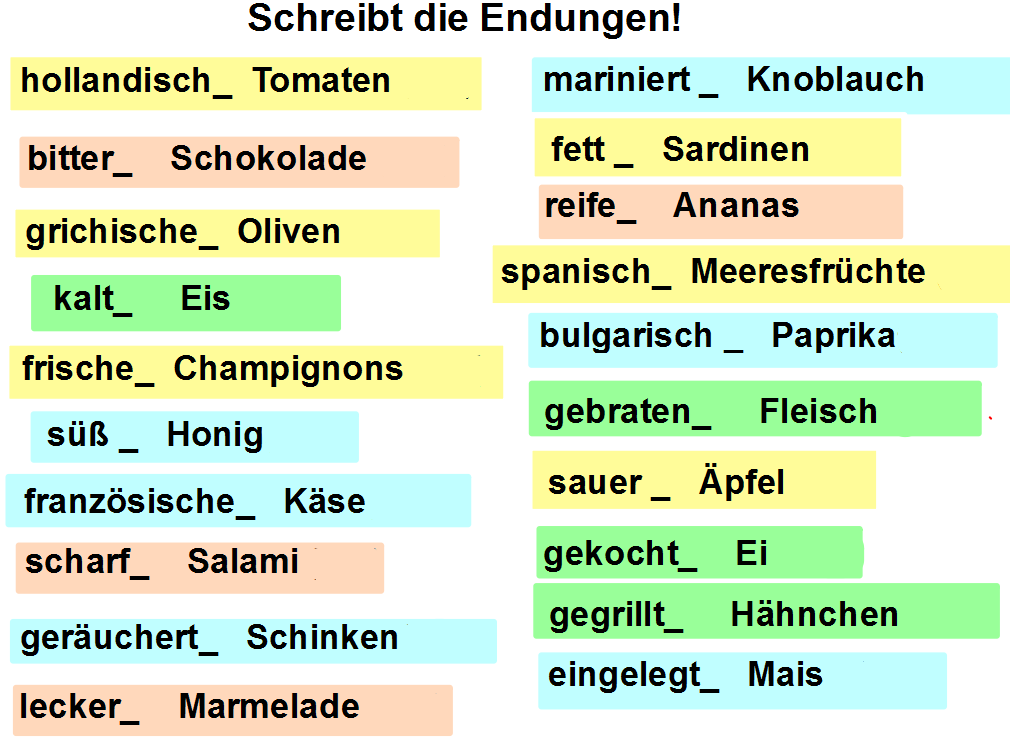 Приложение 4Приложение 5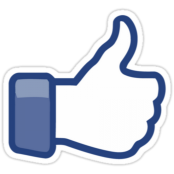 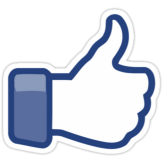 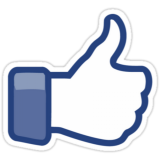 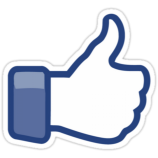 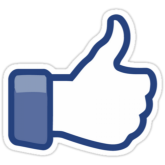                                                                                                                                                              Приложение 6ReflexionsbogenFülle die Lücken aus: В словосочетании имя прилагательное + имя существительное в Nominativ (_______),прилагательное перед существительным мужского рода (артикль м.р ______) получает окончание (____), перед существительным женского рода (артикль ж.р. ______) окончание (____), перед существительным среднего рода (артикль ср.р. ______) окончание (____), перед существительным во множест-венном числе (артикль мн.ч. ______) окончание (____).Например:ВремяЦель этапа урокаДеятельность учащихсяФормулировка заданийУчебные материалы5 мин.Приветствие. Введение в ситуацию, мотивация. ЦелеполаганиеПриветствуют учителя.Отгадывают загадку.Учащиеся  пробуют составить словосочетания, испытывают трудности, объясняют, почему это пока сложно.Формулируют цельHallo! Wie geht’s?Учитель показывает первую страницу флипчарта: Könnt ihr ein Rätsel raten? Was ist das? Wollt ihr am Wettbewerb „Eine leckere Pizza“ teilnehmen?( переводит слово «Wettbewerb“  с помощью инструмента Лупа).Wir schreiben heute  unsere eigenen Listen  von Lebensmitteln für eine Pizza. OK? Könnt ihr das schon machen? Oder ist es schwer? Warum? Also wir wollen eine  Liste  von Lebensmitteln  für eine Pizza schreiben. Aber wir haben ein Problem. Wir können die Endungen der Adjektive nicht  richtig schreiben. Was ist unser Ziel? Was müssen wir lernen? Учитель помогает сформулировать цель по-немецки и вешает её на доску.Флипчарт, стр.1Флипчарт, стр.2Unser Ziel:Приложение 13 мин.Формирование образа желаемого результата.Называют  критерии для оценивания.Учитель помогает учащимся назвать критерии для оценивания списка продуктов для пиццы и записывает их на доску.Wie muss eine Liste sein? Lang oder kurz? Muss sie aus leckeren Lebensmitteln bestehen? Müssen wir die Endungen der Adjektive richtig schreiben?3 мин.ПланированиеВыбирают пункты плана из вариантов, предложенных учителемWir brauchen einen Plan. Was müssen wir machen, um das (показать на цель) zu lernen?Hier sind Varianten. Wählt bitte. Учитель оставляет пункты плана, названные учащимися (выстраивает их в порядке, в котором они будут следовать на уроке), убирает лишние пункты.Unser Plan:Wörter wiederholenStarke Deklination der Adjektive im Nominativ wiederholenrichtige Wortverbindungen bauenПриложение 24 мин.5 мин.      3 мин.5 мин.2 мин.Актуализация  знанийПодбирают артикль к слову.  Сопоставляют слова с картинками.Называют лексику (имена прилагательные). Пишут окончания имен прилагательных. Называют слова, которые не подходят для рецепта пиццы.Учитель предлагает учащимся соотнести слово с артиклем. Ordnet ein Wort und einen Artikel zu!Учитель предлагает учащимся игру Мемори. (Учащиеся разделены на 3 команды). Spielen wir Memory! Jede Gruppe nennt der Reihe nach 2 Ziffern von 1 bis 16. (Учитель открывает на ИД названные цифры, если слово и картинка совпадают, они остаются открытыми, если нет, учитель закрывает их снова. Игра продолжается до тех пор, пока не будут открыты все окна. За правильные ответы команды получают баллы).Учитель открывает на ИД флэш – карточки и просит учащихся вспомнить значение слов. Wie ist das auf Russisch (auf Deutsch)? (Можно в парах, если учащиеся выполняют упражнение на смартфонах).Учитель предлагает учащимся дописать окончания прилагательных (на рабочих листах и на ИД). Schreibt die Endungen der Adjektive! (После каждого имени существительного стоит скрытый артикль, его можно открыть на ИД с помощью инструмента Ластик, учащиеся могут проверить себя или взять помощь). Ihr könnt sich prüfen oder Hilfe nehmen. 5 словосочетаний не подходят для рецепта пиццы, учитель просит учащихся их назвать. Fünf Lebensmittel gebraucht man nicht, wenn man eine Pizza backt. Welche? (Учащиеся могут проверить свои ответы на ИД, кликнув мышкой слева от словосочетания.  Если ответ правильный, появится анимированный смайлик).(Учащиеся выполняют задание на интерактивной доске, можно на смартфонах).https://learningapps.org/display?v=pne21upbj19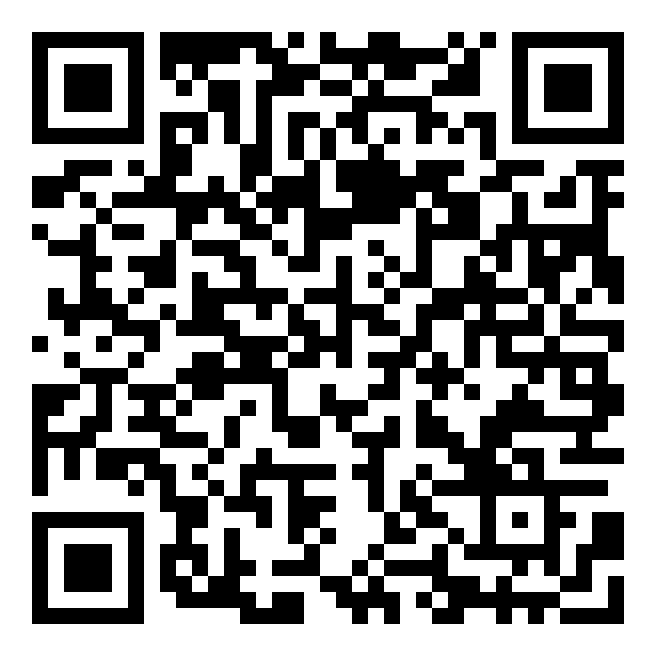 Флипчарт стр.2 https://quizlet.com/444063672/flashcards (интерактивная доска, можно на смартфонах).Приложение 3Флипчарт стр.4Флипчарт стр.45 мин.Составление рецепта Пишут свой список продуктов для пиццы.Учитель просит учащихся написать свой собственный список продуктов для пиццы. Welche Pizza esst ihr gern? Jeder schreibt seine eigene Liste von Lebensmitteln. Gebraucht dabei bitte die Adjektive in der starken Deklination (Nominativ).Приложение 45 мин.Оценивание рецептов.Вешают списки на доску.Читают и наклеивают лайки.Hängt bitte eure Listen an die Tafel! Lest und klebt „gefällt mir“.Приложение 53 мин.РефлексияОпределяют, насколько достигнута цель урока.Заполняют лист рефлексии. Оценивают свои достижения, определяют, что нужно выучить.Unser Ziel war eine Liste von Lebensmitteln für eine Pizza schreiben. Haben wir das gemacht? Füllt bitte einen Reflexionsbogen aus. Wie schätzt ihr eure Resultate ein? Was habt ihr zu Hause zu lernen?Приложение 62 мин.Домашнее заданиеЗаписывают домашнее задание. Schreibt bitte eure Hausaufgabe auf. Übung 6  Seite 45-46lecker__   Pizzafrisch__   Käsegegrillt__   Hänchengrün__   ÄpfelПравильно заполнено 12-13 пропусковОтличный результатПравильно заполнено 10-11 пропусковХороший результат. Необходимо выучить то, что не удалось заполнить, и выполнить 1-2 упражненияПравильно заполнено 7-9 пропусковУдовлетворительный результат. Необходимо выучить то, что не удалось заполнить, и выполнить 3-4 упражненияПравильно заполнено 1-6 пропусковТакой результат нельзя считать удовлетворительным. Нужно выучить правило «Сильное склонение прилагательных в именительном падеже» и выполнить 5-6 упражнений